
РОССИЙСКАЯ  ФЕДЕРАЦИЯ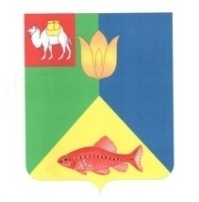 ЧЕЛЯБИНСКАЯ ОБЛАСТЬГЛАВА КУНАШАКСКОГО СЕЛЬСКОГО ПОСЕЛЕНИЯ
КУНАШАКСКОГО МУНИЦИПАЛЬНОГО РАЙОНА
ПОСТАНОВЛЕНИЕ
от 22.04.2021г.                                                                                              № 55О внесении измененийВ целях приведения в соответствие сроков исполнения, в рамках целевой модели «Регистрация права собственности на земельные участки и объекты недвижимого имущества для направления …» и сроков внесения адресных сведений в Федеральную информационную адресную систему:ПОСТАНОВЛЯЮ:Внести изменения в п. 37 Правил присвоения, изменения и аннулирования адресов. Заменить фразу «8 рабочих дней» на фразу «8 календарных дней». Разместить информацию о внесении изменений на официальном сайте Администрации Кунашакского сельского поселения.                                                                                                          Р.М. Нуриев.